PEDOMAN TRANSLITERASICatatan :Hamzah (A) dominant dilambangkan alif yang terletak di awal kata tanpa diberi apapun. Apabila mati atau mendapat harkat sukun yang terletak di tengah atau di akhir kata ditransliterasikan dengan lambang / ` /.Contoh :     اَنْتَ    = anta	  = ji`tahum                                                                     جِـئْتَهُم  Huruf vokal panjang (mad) untuk harkat fathah dilambangkan dengan aa, harkat kasrah dilambangkan dengan ii dan untuk harkat dhummah dilambangkan dengan uu.Contoh : رَبَّنَا  = rabbana		 فِيْهِمْ  = fiihim	أُوْ لُوْ             = uuluuTransliterasi untuk ta marbuthah ada tiga macam yaitu :Huruf ta marbuthah bila hidup dan mendapat harkat baik berupa fathah, dhummah ataupun kasrah transliterasinya adalah / t /.Apabila mati atau mendapat harkat sukun transliterasinya adalah / h /.Apabila pada kata yang terakhir dengan ta marbuthah diikuti oleh kata yang menggunakan kata sandang “al” (alif lam) serta bacaan kedua kata itu terpisah, maka ta marbuthah ditransliterasikan dengan / t /.Contoh :    مَعْرِفَةُ الدِّيْنُ= ma’rifatud diinSingkatan :H		= HijriahHR	.	= Hadits Riwayathal.		= HalamanM		= MasehiQS.	= Al-Qur`an SuratTerj.	= Terjemahantn.		= Tanpa namatp.		= Tanpa penerbittth.		= Tanpa tahunttp		= Tanpa tempatABSTRAKRakhmat Meilky Bio Akbar, 088101325, Penentuan Kerugian Usaha Dalam Pembiayaan Mudharabah Ditinjau Dari Ekonomi Islam (Studi Kasus Bank Syariah Mandiri Cabang Padang), Tesis : Konsentrasi Ekonomi Islam Program Pascasarjana IAIN Imam Bonjol Padang, 2013. 153 halaman.Permasalahan dalam penelitian ini adalah 1. Bagaimana sistem dan proses pembiayaan mudharabah pada Bank Syariah Mandiri. 2. Bagaimana kriteria kerugian usaha dan kelalaian pada pembiayaan mudharabah menurut Bank Syariah Mandiri. 3. Bagaimana tindakan Bank Syariah Mandiri terhadap kerugian usaha pada pembiayaan mudharabah.Adapun tujuan yang ingin dicapai dalam penelitian ini adalah untuk mengkaji dan menganalisis mengenai sistem dan proses pembiayaan mudharabah serta ketentuan-ketentuan tentang kerugian usaha dalam pembiayaan mudharabah yang diaplikasikan pada Bank Syariah Mandiri.Pendekatan masalah yang digunakan dalam penelitian ini adalah studi lapangan (field research) dengan pendekatan kualitatif yang bersifat deskriptif. Sumber data berupa literatur seperti : Al-Qur`an, hadits shahih, ijma’ ulama, buku-buku, artikel, majalah, peraturan perundang-undangan dan dokumen yang berhubungan dengan permasalahan yang dibahas dalam penelitian ini. Teknik pengumpulan data yaitu wawancara dan studi dokumen. Analisis data menggunakan analisis model Miles dan Huberman.Hasil penelitian ini mengungkapkan beberapa penemuan tentang sistem dan proses pembiayaan mudharabah serta penentuan kerugian usaha dalam pembiayaan mudharabah yang diterapkan dan dipraktikkan pada Bank Syariah Mandiri. Sistem dan proses pembiayaan mudharabah pada Bank Syariah Mandiri masih belum sepenuhnya sesuai dengan prinsip-prinsip akad mudharabah. Sistem dan proses pembiayaan mudharabah pada Bank Syariah Mandiri masih banyak ditemukan mengalami kekurangan yang harus segera diperbaiki dan dirubah agar dapat sepenuhnya sesuai dengan prinsip-prinsip akad mudharabah. Pembiayaan mudharabah pada Bank Syariah Mandiri pada hakikatnya adalah akad hutang piutang (qardh) dengan tambahan sejumlah uang tertentu yang telah ditentukan sebelumnya, bukan murni sepenuhnya akad mudharabah. Hal ini terbukti bahwa dalam pembiayaan mudharabah, Bank Syariah Mandiri mengharuskan nasabah untuk mengembalikan modal bank secara utuh dan penuh pada waktu yang telah ditetapkan dalam akad, walaupun telah terjadi kerugian usaha pada nasabah yang mana kerugian tersebut bukan disebabkan oleh kelalaian nasabah. Tetapi dalam Akad Pembiayaan Mudharabah tersebut telah dinyatakan, bahwa nasabah melakukan kelalaian jika nasabah tidak mengembalikan modal bank secara utuh dan penuh sampai lunas pada waktu yang telah ditetapkan dalam akad. Oleh karena itu, pada hakikatnya bukan akad mudharabah dan akad yang terjadi antara para pihak sesungguhnya adalah akad hutang piutang yang mendatangkan manfaat atau keuntungan.Kriteria kerugian usaha dalam pembiayaan mudharabah menurut Bank Syariah Mandiri adalah : 1. Nasabah macet dan tidak mampu mengembalikan modal secara penuh kepada Bank Syariah Mandiri pada tempo yang ditetapkan. 2. Aset atau modal yang dimiliki nasabah berkurang atau tidak tersisa sama sekali.Kriteria kelalaian dalam kerugian usaha pada pembiayaan mudharabah menurut Bank Syariah Mandiri adalah : 1. Nasabah tidak melaksanakan pembayaran atas kewajibannya kepada bank pada tempo yang ditetapkan. 2. Nasabah tidak memberitahukan secara tertulis kepada bank dalam hal terjadinya perubahan yang menyangkut nasabah maupun usahanya. 3. Nasabah menggunakan pembiayaan yang diberikan bank di luar tujuan atau rencana kerja yang telah mendapat persetujuan tertulis dari bank. 4. Nasabah tidak mengelola dan menyelenggarakan pembukuan pembiayaan secara benar, jujur dan rapi dalam pembukuan tersendiri. 5. Nasabah tidak menjalankan usahanya sesuai dengan ketentuan dan prinsip syariah. 6. Nasabah tidak mengasuransikan jiwa maupun aset nasabah mereka.Tindakan Bank Syariah Mandiri terhadap kerugian usaha pada pembiayaan mudharabah adalah : 1. Meminta pelunasan atas pinjaman kepada nasabah. 2. Restrukturisasi hutang nasabah. 3. Penghapusbukuan (write off). 4. Lelang jaminan atau mengambil klaim dari perusahaan asuransi.Tindakan yang dilakukan Bank Syariah Mandiri tidak sesuai dengan prinsip-pinsip akad mudharabah, tetapi tindakan tersebut adalah tindakan yang seharusnya dilakukan terhadap akad hutang piutang (qardh). Oleh karena itu, hakikatnya akad yang mengikat para pihak adalah akad hutang piutang, bukan akad mudharabah ditinjau dari sistem dan proses akad tersebut. Walaupun dinamakan dengan akad mudharabah hakikatnya bukan akad mudharabah, tetapi akad hutang piutang dengan jaminan dan adanya tambahan sejumlah uang tertentu yang telah ditentukan sebelumnya.KATA PENGANTAR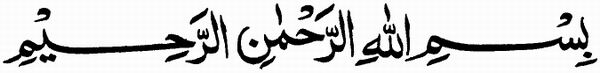 Dengan mengucapkan puji dan syukur atas kehadirat Allah SWT yang telah memberikan rahmat dan karunia-Nya, sehingga penulis dapat menyelesaikan penyusunan tesis dengan  judul : “PENENTUAN KERUGIAN USAHA DALAM PEMBIAYAAN MUDHARABAH DITINJAU DARI EKONOMI ISLAM (STUDI KASUS BANK SYARIAH MANDIRI CABANG PADANG)”.Didorong oleh semangat dan keyakinan serta berserah diri kepada Allah subhanahu wa ta’ala penulis berusaha menyusun tesis ini dengan sebaik-baiknya guna memenuhi salah satu tugas dan kewajiban melengkapi persyaratan untuk mendapatkan gelar Magister Agama pada Konsentrasi Ekonomi Islam Program Pascasarjana IAIN Imam Bonjol Padang. Dengan segala keterbatasan sebagai manusia biasa serta ilmu pengetahuan yang penulis miliki, tentulah dalam penulisan tesis ini penulis menyadari akan kemungkinan adanya kekurangan dan kelemahan. Dengan segala kerendahan hati penulis bersedia menerima kritikan dan saran demi kesempurnaan tesis ini.Tesis ini tidak mungkin terlaksana tanpa bantuan dan dorongan semangat dari pihak-pihak yang selama ini telah banyak membantu penulis. Untuk itu pada kesempatan ini penulis ingin mengucapkan terima kasih yang sebesar-besarnya pada yang terhormat :Bapak Prof. Dr. H. Makmur Syarif, S.H., M.A. selaku Rektor IAIN Imam Bonjol Padang.Bapak Prof. Dr. H. Awis Karni, M.Ag selaku Direktur Program Pascasarjana IAIN Imam Bonjol Padang dan Bapak Prof. Dr. H. Zulmuqim, M.A. selaku Asisten Direktur Program Pascasarjana IAIN Imam Bonjol Padang.Bapak Dr. Luqmanul Hakim, M.Ag selaku Ketua Program Studi Syariah Pascasarjana IAIN Imam Bonjol Padang sekaligus selaku Pembimbing II dan Bapak Ahmad Wira, M.Ag, M.Si, Ph.D selaku Pembimbing I yang telah banyak membantu dan membimbing penulis dalam penyusunan dan penulisan tesis ini.Ibu Hulwati, M.Hum, Ph.D selaku Penasehat Akademik yang telah banyak membantu penulis dalam konsultasi akademik untuk menyelesaikan perkuliahan pada Konsentrasi Ekonomi Islam Program Pascasarjana IAIN Imam Bonjol Padang.Bapak dan Ibu dosen Program Pascasarjana IAIN Imam Bonjol Padang. Bapak dan Ibu pegawai staf administrasi bagian Umum, Tata Usaha, Kemahasiswaan, Akademik dan Perpustakaan Program Pascasarjana IAIN Imam Bonjol Padang. Ayahanda tercinta Zulhainal Adnan (Alm) yang sangat berarti dalam penulisan tesis ini, sebab beliau telah memberikan seluruh kasih sayang dan nasehat-nasehat yang sangat berarti, dukungan baik moril maupun materil dan perhatian serta kerelaannya dengan seikhlas-ikhlasnya untuk membimbing penulis selama hidupnya hingga akhirnya sekarang penulis dapat meraih gelar Magister Agama pada Konsentrasi Ekonomi Islam.Ibunda tercinta Iznarti Noor, S.H., yang sangat berarti bagi penulis dalam penulisan tesis ini, sebab beliau telah memberikan seluruh kasih sayangnya dan rela berkorban apapun juga demi kesuksesan anaknya dalam menempuh pendidikan serta berjuang sekuat tenaga untuk kehidupan anak-anaknya. Mama selalu memberikan semangat, dukungan, dorongan, bantuan baik moril maupun materil dan selalu mengingatkan penulis supaya rajin dan berusaha keras agar dapat menyelesaikan tesis ini dengan cepat dan sebaik-baiknya.Keluarga besar saya, adik-adik saya Indah Fitria Sari, S.AP, Muhammad Iqbal dan Nurul Annisa yang menjadi motivasi bagi saya untuk selalu memberikan contoh yang baik kepada mereka, semoga mereka menjadi anak-anak yang sholeh dan sholehah, menjadi lebih baik serta sukses dalam menempuh kehidupan ini baik di dunia maupun akhirat. Bapak Alhuda Djanis selaku Kepala Cabang Bank Syariah Mandiri Cabang Padang yang telah memberikan izin kepada penulis untuk melakukan penelitian di Bank Syariah Mandiri Cabang Padang, Bapak Heriyanto Simangunsong selaku Manager Marketing, Bapak Armen selaku Manager Operasional, Bapak M. Hanny Naufal dan Yuri Indrawan selaku Account Officer, Bapak Deny Suwandhani dan Ikra Ridho Andikha (Edo) selaku Pelaksana Marketing yang telah membantu penulis dalam memberikan dan mengumpulkan data-data yang dibutuhkan dalam penelitan dan penulisan tesis ini, Mbak Nilfayanti selaku bagian Sumber Daya Insani yang telah membantu penulis mengenai kelancaran masalah administrasi di BSM yang berkaitan dengan penelitian ini serta terima kasih juga kepada seluruh pegawai dan karyawan BSM termasuk bagian security yang banyak membantu dalam kelancaran penelitian ini.Teman-teman angkatan 2010 pada Konsentrasi Ekonomi Islam Program Pascasarjana IAIN Imam Bonjol Padang baik yang telah dahulu wisuda maupun yang belum dan akan wisuda Insya Allah serta teman-teman lainnya dimanapun berada banyak sekali, yang sangat membantu memotivasi penulis dalam menyelesaikan tesis ini baik secara langsung maupun tidak langsung. Semua pihak yang turut membantu hingga selesainya tesis ini yang tidak dapat penulis sebutkan satu persatu, terima kasih kepada semuanya.Akhir kata penulis mengucapkan terima kasih atas segala bantuan yang telah diberikan semoga mendapat balasan dari Allah subhanahu wa ta’ala, dan semoga tesis ini dapat memberikan manfaat bagi kita semua. Padang, 20 Januari 2013   Penulis,                                                                                   Rakhmat Meilky Bio AkbarDAFTAR ISIHALAMAN JUDUL		i SURAT PERNYATAAN KEASLIAN		iiPERSETUJUAN PEMBIMBING TESIS		iiiPERSETUJUAN TIM PENGUJI MUNAQASYAH		ivPEDOMAN TRANSLITERASI 		vABSTRAK		vii	KATA PENGANTAR		ixDAFTAR ISI		xiiiBAB I 	PENDAHULUAN		1Latar Belakang Masalah		1Rumusan dan Batasan Masalah		9Tujuan dan Manfaat Penelitian		10Definisi Operasional		11Penelitian Terdahulu yang Relevan		14Metode Penelitian		17BAB II 	PRINSIP AKAD MUDHARABAH DALAM TINJAUAN	EKONOMI ISLAM		22Definisi Mudharabah dan Dasar Hukum		22Rukun dan Syarat Mudharabah		29Pembagian Mudharabah		34Kerugian Mudharabah		35BAB III	MANAJEMEN RISIKO DAN MANAJEMEN 	PEMBIAYAAN LEMBAGA KEUANGAN SYARIAH		40Risiko dan Manajemen Risiko		40Pengertian Risiko		40Risiko Lembaga Keuangan		41Bentuk-Bentuk Risiko		41Bentuk Risiko Pada Lembaga Keuangan Syariah		43Manajemen Risiko		51Pengertian Manajemen Risiko		51Tujuan Mempelajari Manajemen Risiko		53Proses Penerapan Manajemen Risiko		55Manajemen Risiko Lembaga Keuangan Syariah		58Manajemen Pembiayaan Mudharabah		63Risiko Pembiayaan Mudharabah		63Kaidah Fiqih Tentang Risiko		68Manajemen Risiko Pembiayaan Mudharabah		73BAB IV 	TINJAUAN EKONOMI ISLAM TERHADAP PENENTUAN	KERUGIAN USAHA DALAM PEMBIAYAAN MUDHARABAH	PADA BANK SYARIAH MANDIRI		78Profil Bank Syariah Mandiri		78Sejarah Berdirinya Bank Syariah Mandiri		78Produk-Produk Bank Syariah Mandiri		80Produk Pendanaan		80Produk Pembiayaan		91Produk Jasa		101Sistem dan Proses Pembiayaan Mudharabah pada Bank Syariah Mandiri		105Kriteria Kerugian Usaha dan Kelalaian pada PembiayaanMudharabah Menurut Bank Syariah Mandiri		123Kriteria Kerugian Usaha Dalam Mudharabah		123Kriteria Kelalaian Dalam Kerugian Usaha Mudharabah		128Tindakan Bank Syariah Mandiri Terhadap Kerugian Usaha pada Pembiayaan Mudharabah		139BAB V 	PENUTUP		147Kesimpulan		147Saran		150DAFTAR KEPUSTAKAANLAMPIRANRIWAYAT HIDUPArabLatinArabLatinاTidak dilambangkanطThبBظZhتTع‘ثTsغGhجJفFحHقQخKhكKدDلLذDzمMرRنNزZوWسSهHشSyء`صShيYضDhةT